Урок литературы, 7 классУчитель: Стишилина Татьяна Дмитриевна, МОУ «Средняя школа №4» город БалаковоТема урока: А.С.Пушкин «Песнь о Вещем Олеге»Цель и задачи урока:Познакомить учащихся с балладой А.С. Пушкина «Песнь о Вещем Олеге»Выйти на основную проблематику баллады.Найти ответ на вопрос: история и современность.Углубить представление учащихся о летописном источнике баллады.Практическая работа по нахождению средств художественной выразительности.Прививать любовь к чтению исторической литературы о Русской земле.Оборудование: портрет А.С.Пушкина, иллюстрации к «Песне о Вещем Олеге», презентация «Князь Олег»Теория литературы: баллада                                                    Ход урока Организация классаПроверка домашнего задания, повторение изученного материала.В этом году у вас опять состоялась встреча с великим русским поэтом, национальной гордостью  России А.С. Пушкиным.А) Что особенно запомнилось из жизни и творчества  А.С.Пушкина?Б) Перечислите знакомые вам произведения Пушкина по жанрам ( учащиеся могут цитировать строчки из произведений):- стихотворения-…- поэмы-…-повести-…-романы-…-драмы-…В) КроссвордВставьте пропущенные буквы, назвав героев изученных или прочитанных пушкинских произведений.(Слова для справок: Пимен, Григорий, Олег, Пётр, Карл, Дубровский, Рогдай, Руслан, Владимир)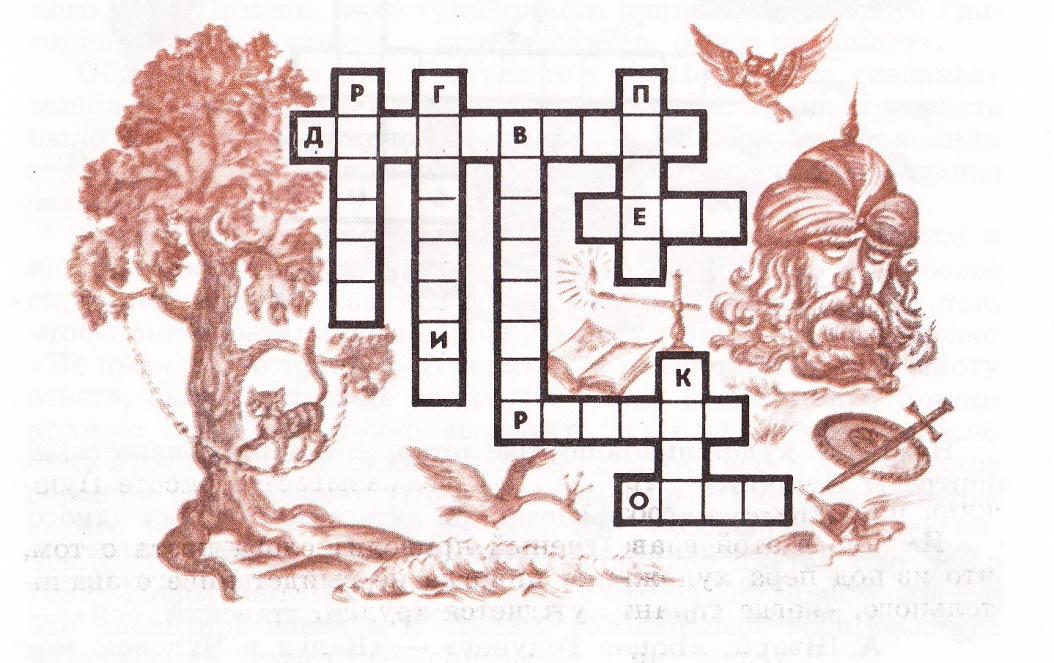 Изучение новой темыСлово учителя:А.С.Пушкин писал и повести, и стихотворения, и поэмы, как «Руслан и Людмила», и  исторические произведения в стихах, как «Борис Годунов», то есть талантлив был Пушкин во всех жанрах. Его волновала история нашей страны, её далёкое прошлое. В историческом прошлом  поэт искал доказательства правоты своих взглядов на явления и события современной ему жизни.Сегодня вы познакомитесь с произведением А.С.Пушкина «Песней о Вещем Олеге», написанным на основе летописной легенды.Беседа с классом:-Что такое летопись?  (исток древнерусской литературы)-Когда стали появляться летописи?-Чем сейчас интересны  летописи?Основной вид заглавия летописи в лучших её списках читается так:  «Се повести временных лет, откуда есть пошла русская земля, кто в Киеве нача  первее княжети и откуда русская земля  стала есть»С самого начала русской летописи идут рассказы, которые трудно проверить, но уже при внимательном чтении их самих без сличения с какими – либо другими показаниями, становится ясным, что они сказочны , что они не отражают исторической действительности, а имеют литературное происхождение. Таких сказочных эпизодов до 11 века  довольно много.Опираясь на летописные источники, Пушкин воссоздаёт эпоху княжения Олега в «Песне о Вещем Олеге»- Кто он, князь Олег?  ( Подготовленные учащиеся рассказывают летописные эпизоды, связанные с жизнью князя Олега.  Рассказ  учеников сопровождается показом  презентации.)Ученик 1:В летописи под 882 годом рассказывается, как Олег со своими северными варягами, а также с их финскими и русскими союзниками спустился из Новгородской области к Горам Киевским по Днепру и остановился на стоянке у Киева, где тогда княжили варяги  другого рода, другого племени – Аскольд и Дир.Скрывши своих воинов в лодках, Олег представился на стоянке, что он с товарищами – купцы, направляющиеся торговать  в Грецию.Аскольд и Дир вышли к ним, а когда наступило  удобное время, спрятанные воины выскочили, и Киев был взят.Ученик 2:Под 907 годом рассказывается о походе Олега на Константинополь.Когда Олег пришёл к «Цесарюгороду» с 2000 «кораблей», греки заперли (цепью) гавань и затворили  городские ворота.Высадившись, Олег велел  воинам вытащить корабли на берег. И войска его произвели сильное опустошение в окрестностях города. «…разбила многи палаты и церкви, пленников посекаху , мучаху, расстреляху,  и ина многа  зла творяху Русь Грекам,  ели коже раткий творят».И велел Олег воинам своим «колёса изделати» и поставить на них корабли. Когда поднялся попутный ветер, паруса надулись, и корабли с поля пошли к городу.Видя это, Греки испугались и послали к Олегу со словами: не губи города, мы обяжемся тебе данью, какую захочешь.Олег остановил воинов, и (греки) вынесли ему съестные припасы (братьно) и вино; но Олег не принял подношения, ибо оно было отравлено. Испугались Греки и сказали:- Нет, это не Олег, но святой Димитрий, посланный против нас богом.(Следует пояснить, что христианский святой Димитрий был патроном города Салуня, греческого по управлению, но славянского по населению своей области.)Взяв с Греков дань «на 2000 кораблей, по 12 гривне на человек, а в корабли по 40 муж»,  Олег велел своим воинам готовиться к отплытию: -Нашейте для Руси «т.е.  для  варягов)  паруса шелковые, а для  Славян «крапиньны» ( из тонкого полотна). Так и сделали «И повеси щит свой в вратах, показал победу, и поиде от Цесарьграда». Когда надулись паруса, шёлковые у Славян и крапиньны у Славян, то ветер разодрал их. И сказали Славяне:- Возьмём   мы свои толстины, не даются Славянам эти паруса.И пришёл Олег в Киев, принеся с собою золото и шёлковые ткани, и овощи, и вина, и всякие предметы роскоши( «всяко узорочие»).И прозвали люди Олега «вещим», ибо были язычники и невежды: «И прозваша Олега  вещим, бяху бо людие погани и новегласи»Слово учителя:Вопрос классу:- Как вы думаете, почему Олега прозвали «вещим» ?Одной из летописных новелл, относящихся к истории Олега, воспользовался А.С.Пушкин в балладе «Песнь о Вещем Олеге». Послушайте.Рассказ ученика 3.Однажды кудесник предсказал Олегу смерть от любимого коня. Олег разлучился с этим конём на веки. Пршёл с тех пот большой период времени, и Олег узнал, что конь издох.Он отправился на то место, где лежали кости коня, наступил на череп коня и сказал с насмешкой: «От этого ли черепа мне назначена смерть?».В это время выскочила оттуда змея, ужалила его в ногу, и он скончался.Это опять несомненная легенда, которая исторической действительности не отображает, а повторяет выраженную былину. В Скандинавии пели об этом богатыре  по имени Орвар  -  Одд, у которого  был  конь Факси. Сюжет этой песни тот же, что и в рассказе об Олеге, только из конского лба там выскакивает не змея, а ящерица.4. Работа с текстом «Песнь о Вещем Олеге»-Вы прослушали легенды из древнерусской летописи о князе Олеге.  Сегодня мы сравним  их с балладой Пушкина «Песнь о Вещем Олеге», найдём  сходства и различия.Знакомство с понятием : баллада«Песнь о Вещем Олеге» Пушкин написал в жанре баллада.- Что такое баллада? (Баллада  -  стихотворение, изображающее  события фантастического или героического характера .  Черты, характерные балладе:  в балладах поэты часто обращались к историческому прошлому; таинственный, иногда  фантастический ход событий, обилие средств  художественной выразительности.)В тексте баллады встречается большое количество устаревших слов, обратим на них внимание (слова выписаны на доске)Хозары – народ, живший некогда в южно – русских степях и нападавший на Древнюю Русь.Броня – одежда из металлических пластинок или колец.Перун – бог грома и молнии у древних славян.Сеча – сражение.Тризна – похоронный обряд у древних славян.Секира – боевой топорик с длинной рукоятью. И другие слова…Чтение баллады учителем или подготовленным учеником.? перед прочтением и после.Найдите в  «Песне» средства воссоздания эпохи княжения Олега.- В чём сходство летописи с сюжетом стихотворения?- Чем летопись отличается от баллады?- Подумайте, с какой целью в стихотворении используются устаревшие слова, и как можно объяснить появление не соответствующих «седой старине» слов «обманчивый вал, дивная судьба, незримый хранитель»?Выразительное чтение баллады учащимисяВопросы после прочтения:Используя текст, ответьте на вопрос:    Что поведал кудесник о жизни князя?2)  Как  раскрываются отношения  «могучего владыки и мудрого старца» в их диалоге?3) Дайте характеристику героям баллады. ( Олег – добрый, уважает старших, вежливый. Трогательная любовь к коню. Щедрый – предлагает коня. – это положительные черты.  Отрицательные черты: гордый, привык к власти, воинственный, жестокий («Сёла и нивы …обрёк он мечам и пожарам»). В разговоре с кудесником груб.  Кудесник- бескорыстный, смелый, независимый.)4) К кому в большей степени относится слово «вещий»?5) На чьей стороне автор? (На стороне кудесника)6) В 1822 году Пушкин находится в Южной ссылке. Почему поэт  обращается к далёкой старине? Мало интересного давала современность? – История повторяется. Люди, обращаясь к истории , решают важные проблемы  из современной жизни. Это страшные горькие уроки. Это решение труднейших проблем.- Какая проблема могла волновать ссыльного Пушкина?- Каким должно быть творчество?        - Есть ли ответ в тексте?  (в устах волхва: свобода, независимость,   неподкупность)        - Какова же главная мысль произведения?       7) Особенностью содержания баллады является  обилие средств художественной выразительности: эпитеты, олицетворение, сравнение, метафора – найдите в тексте.( эпитет- царьградская броня; олицетворение- ковши кипят, годы таятся, дожди моют; сравнения- змея-лента; метафора- товарищ, слуга – к коню)Творческое заданиеБольшое место в балладе отводится прощанию князя с конём.  Нарисуйте словесный портрет сцены прощания.Работа с иллюстрациями к балладе. Какие фрагменты «Песни…» отражены в иллюстрациях? Дома попробуйте сами создать образ понравившегося вам героя.Чтение по ролям (3 роли)Сегодня произошло знакомство с летописью и балладой, главным героем которой стал князь Олег. Какой из текстов лучше пересказать, а какой прочитать по ролям?- Кому из героев поставили бы памятник? Как бы он выглядел, из чего сделан?      7. Итог урока.          - Что понравилось и запомнилось на уроке?         Выставление оценок.Домашнее задание – отрывок из баллады выучить наизусть.